Supplementary materialsTable S1 Primers used in this studyFigure. S1 Identification of the transgenic plants of MdBBX1. A. Phenotype of OE1, OE2 and OE3 plants; B. PCR products of transgenic plants; C. qRT-PCR analysis of the expression of MdBBX1 in the leaves of WT and transgenic plants.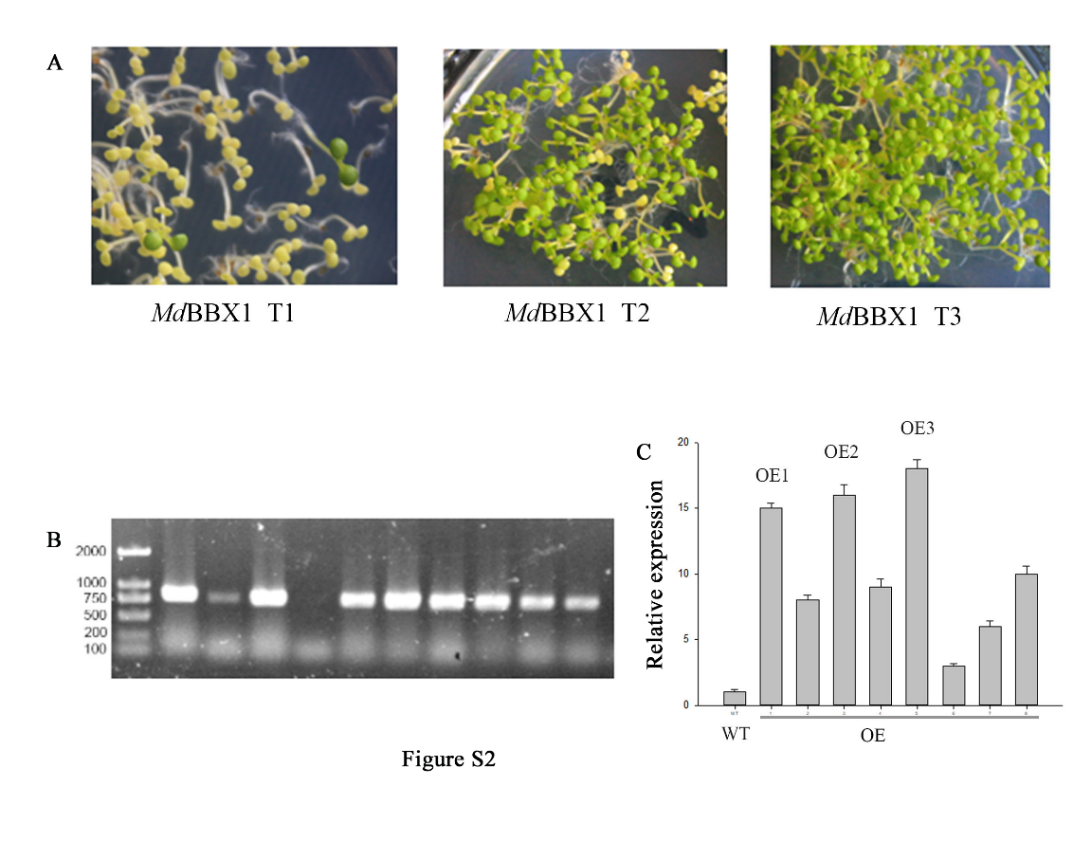 Figure. S2 Roots length of WT and OE seedlings in medium containing ABA. The wild type and OE seedlings were grown on MS for 2 days and then were transferred to 1/2 MS medium containing 0.6 µM ABA 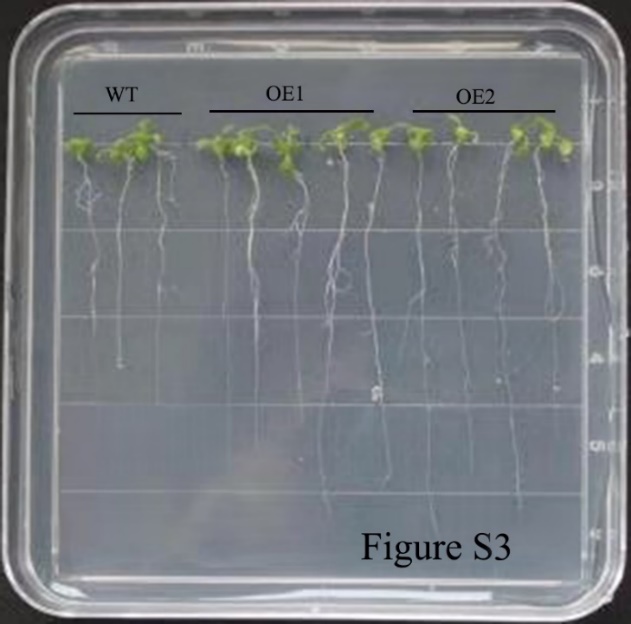 Fig. S3 The homology among MdBBX1, AtBBX1, AtBBX5 and AtBBX21. Only 17%, 36%, 16% homology among MtBBX1, BBX1, BBX5, and BBX21 respectively.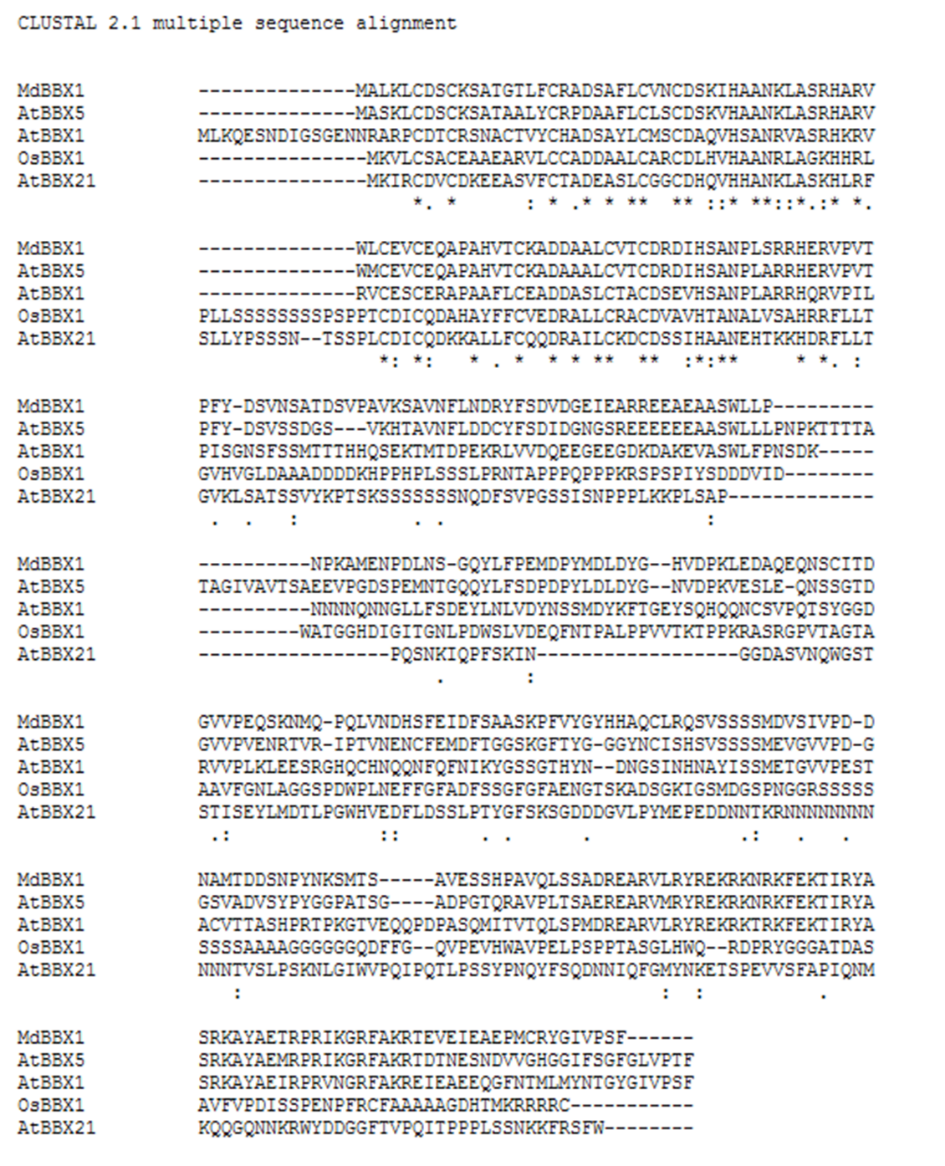 Primer nameSequence (5′ to 3′)DescriptionMdBBX1-forwardGGGGTACCATGGCGTTGAAGCTTTcDNA sequence primerMdBBX1-reverseGGAATTCAAACGACGGAACGATGCcDNA sequence primerMdBBX1-GFP-forwardGCTCTAGAATGGCGTTGAAGCTTTGcDNA sequence primerMdBBX1-GFP-reverseGGGGTACCAAACGACGGAACGcDNA sequence primerqMdBBX1-forwardGAGACAGAGTGTTTCATCqRT-PCR primerqMdBBX1-reverseTTGACTTGTTGTAAGGATTqRT-PCR primerqMdActin - forwardTGACCGAATGAGCAAGGAAATTACTqRT-PCR primerqMdActin - reverseTACTCAGCTTTGGCAATCCACATCqRT-PCR primerqAtGAPDH-forwardTGGTTGATCTCGTTGTGCAGGTCqRT-PCR primerqAtGAPDH-reverseGTCAGCCAAGTCAACAACTCTqRT-PCR primerqABI5- forwardATCCTCTATCTACTCATTGqRT-PCR primerqABI5- reverseCAGAGGAGAATAATAACAATqRT-PCR primerqHY5- forwardACAGAGTGAAAGACTTGGAqRT-PCR primerqHY5- reverseTGTCTAAGCATCTGGTTCTqRT-PCR primerqactin2/8- forwardGGTAAACATTGTGCTCAGTGGTGGqRT-PCR primerqactin2/8- forwardAACGACCTTAATCTTCATGCTGCqRT-PCR primer